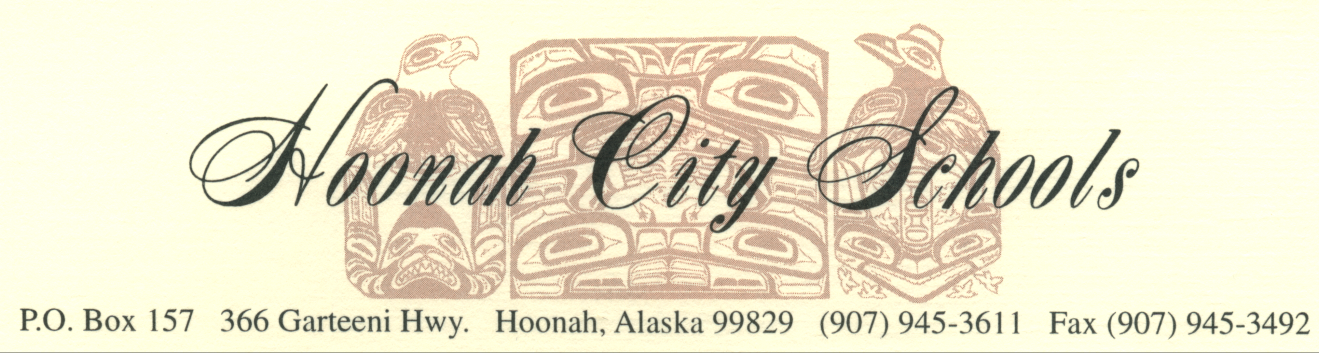 HOONAH CITY SCHOOLS BOARD OF EDUCATIONAGENDASaturday, June 3, 2017Room 418WORKSHOPS – Room 41810:00 am - Presentation and question/answer period with Travis Lewis regarding	implications to the school district of Hoonah borough formation10:30 am - Policy workshop presenting first readings of 2017 AASB board policy updatesSPECIAL BOARD MEETING11:30 amCALL TO ORDERPLEDGE OF ALLEGIANCEROLL CALL (ESTABLISH QUORUM)ADOPTION OF AGENDAPUBLIC COMMENTS (THREE MINUTES PER SPEAKER)NEW BUSINESS1.0 Article 0, Series 0000 – Philosophy, Goals, Objectives & Comprehensive Plans for        First Reading     1.1 Article 3, Series 3000, Business and Non-Instructional Operations for First Reading     1.2 Article 4, Series 4000, Personnel for First Reading     1.3 Article 5, Series 5000, Students for First Reading     1.4 Article 6, Series 6000, Instruction for First Reading     1.5 Article 9, Series 9000, Bylaws of the Board for First Reading     1.6 2017-2018 Administrator Contract: Sheryl RossDISCUSSION ITEMSBoard liaison to the City CouncilMOA bidding processADJOURNMENT